Résumé du film 
Portrait et histoire de Coco Chanel, de son enfance à ses premiers pas dans le milieu de la mode. Comment Gabrielle Chanel, jeune orpheline, est-elle devenue Coco Chanel, l’icône de la mode que l’on connait ?Distribution 
Gabrielle Chanel : Audrey Tautou
Etienne Balsan : Benoît Poelvoorde
Boy Capel : Alessandro Nivola
Emilienne : Emmanuelle Devos
Adrienne Chanel : Marie GillainRéalisatrice : Anne Fontaine (1959-) 
Réalisatrice, actrice et scénariste, française et luxembourgeoise
Réalisatrice (une quinzaine de films) dont Les histoires d'amour finissent mal... en général (1992), Comment j'ai tué mon père (2001), Nathalie.(2003), La Fille de Monaco (2008), Coco avant Chanel (2009), Mon pire cauchemar (2011)
> Pour en savoir davantage, cliquez sur Wikipédia : Anne FontaineAnecdotes 
. Le film est adapté du livre L'Irrégulière d'Edmonde Charles-roux, une biographie de Coco Chanel
. Le film a obtenu le César 2010 des meilleurs costumes (Catherine Leterrier).
. Pour faire ce film, Anne Fontaine, la réalisatrice, s’est entourée d’une équipe de techniciens connus, experts dans leur domaine de compétences. 
. Le défilé de la séquence finale du film a eu lieu chez Chanel sous le célèbre escalier de la maison de couture. Les robes présentées viennent du Conservatoire de Chanel.
. D’autres films sur Coco Chanel sont sortis à la même période : Coco Chanel & Igor Stravinsky de Jan Kounen (2009) et Coco Chanel, un téléfilm de Christian Duguay (2008)
. Anne Fontaine s'est permis quelques écarts vis à vis de la réalité : certains personnages ont été repensés (la sœur de Gabrielle et Emilienne d’Alençon), le fameux pull rayé de marin a été porté bien avant et l'origine du célèbre sac Chanel a été imaginée.
. Audrey Tautou joue une scène avec sa soeur Tifenn (dans la première scène où l'on découvre Coco Chanel dans son atelier, alors qu'elle remonte l'allée le long des tables des couturières, on voit la jeune soeur de l'actrice dans une robe verte)... PREPARATION AVANT LE FILM1. Chanel, portrait : 
Que savez-vous de Coco Chanel ?
Son vrai nom est …………………………………………………………………………
Elle était ……………………………….. (profession)
Elle est né à Saumur en ………………………. 
Elle est morte à Paris en 1971 à l’âge de ………………… ans
Elle est le symbole de ……………………………………… française
> Pour vous aider, cliquez sur Coco Chanel 

2. Reconnaître Chanel
Un produit Chanel est facilement identifiable et reconnaissable par son logo. Mais le connaissez-vous ? Dessinez le logo de Chanel... 

3. La marque
Chanel est une grande maison de couture, qui décline sa marque via de nombreux produits.
Mais savez-vous ce que vend la maison Chanel ? Rayez les mentions inutiles : > Pour vous aider, allez sur le site de Chanel France 

4. S’imprégner du style Chanel
Regardez ces vidéos de la période de Chanel...> Autres vidéos : 
. Diaporama (2mn) 
. Autre diaporama (3mn) 

5. Le vocabulaire du film... APRES AVOIR VU LE FILM6. Compréhension du film : Vrai ou Faux? 
D'après vous, les affirmations suivantes sont–elles vraies ou fausses : 
     Vrai / Faux     Elle est orpheline. Ses deux parents sont morts
     Vrai / Faux     Sa sœur Adrienne a épousé un baron
     Vrai / Faux     Elle est amoureuse de Balsan
     Vrai / Faux     Boyle est un lord anglais
     Vrai / Faux     Balsan demande Coco en mariage
     Vrai / Faux     Coco souhaite épouser Boyle
     Vrai / Faux     C’est Boyle qui finance la première boutique de Coco
     Vrai / Faux     Coco ouvre une boutique de mode
     Vrai / Faux     Coco travaille jusqu’au dernier jour de sa vie

7. Coco, la femme
a) Pourquoi la surnomme-t-on « Coco » ?
b) Comment la décririez-vous en quelques adjectifs ? 
c) Comment étaient les femmes à cette époque ? Quelle image de la femme donne-t-elle ? 
d) Pourquoi révolutionne-t-elle le monde de la mode ? Décrivez le style Chanel…
e) Croit-elle en l’amour ? Quelle est sa relation avec les hommes ?
> Pour aller plus loin : Courte biographie de Coco Chanel (bilingue : en français et en anglais)8. Interview de Coco Chanel
Regardez cet interview de Coco Chanel et répondez aux questions suivantes :
a) Peut-elle dire comment sera la mode cette année (présentée dans 3 semaines) ?
b) Quand sa collection sera-t-elle prête ?
c) Que fait Coco Chanel jusqu’au dernier moment ? Pourquoi ?
d) Comment sont les vêtements de sa nouvelle collection ?9. Citations de Coco Chanel
Choisissez la citation qui vous inspire le plus et justifiez votre réponse
. « A trente ans, une femme doit choisir entre son derrière et son visage»
. « La mode se démode, le style jamais»
. « Si une femme est mal habillée, on remarque sa robe, mais si elle est impeccablement vêtue, c'est elle que l'on remarque»
. « Une femme sans parfum est une femme sans avenir»
. « Le luxe, ce n'est pas le contraire de la pauvreté mais celui de la vulgarité»
. « Personne n'est jeune après quarante ans mais on peut être irrésistible à tout âge»

10. Interview des acteurs
a) Audrey Tautou (Coco)
Comment Audrey Tautou s’est-elle préparée pour interpréter le personnage de Coco ?Question : ... Tant de choses ont été dites sur Coco Chanel, elle-même a constamment brouillé les pistes. Vous, comment l’imaginez-vous ? 

Réponse d'Audrey Tautou : Le problème est qu’il m’est impossible de l’imaginer précisément car Chanel a toujours travesti la réalité. Pour préparer le personnage, j’ai lu le livre de Paul Morand, puis évidemment «l’Irrégulière» d’Edmonde Charles-Roux, le portrait de Colette et aussi toutes les biographies que Chanel avait validées. Je me suis aperçu qu’en effet, elle brouillait les pistes, peut-être par pudeur, celle du caractère paysan. En tout cas, pour savoir qui Chanel était vraiment, il faut être sacrément malin ! Et sans vouloir vexer personne, je n’ai pas la certitude que tous ces regards, ces analyses ou ces écrits sur elle, parfois contradictoires, soient proches de sa vérité. Finalement, tout ce matériel m’embrouillait, et les vidéos des reportages sur elle aussi. Alors j’ai laissé vagabonder mon imagination à partir des photos uniquement.

> Source et Interview complet b) Benoît Poelvoorde (Balsan)
Comment Benoît Poelvoorde s’est-il préparé de son côté ?Se fiant à une photo du personnage, Benoît Poelvoorde ne s'est pas davantage documenté: "Je joue ce que la réalisatrice me demande sans me sentir responsable de la véracité du personnage pour lequel je suis toujours en empathie et que je ne me permets pas de juger", révèle le comédien qui ne croit décidément pas à la méthode de l'Actor Studio. 
> 
Source et interview complet
11. Les grands couturiers
a) Quels noms de grands couturiers connaissez-vous ?
b) Trouvez les 2 couturiers qui ne sont pas français…> Pour vous aider : 
. Les grands couturiers français 
. La Mode française - page des créateurs 

12. Les droits de la femme
Les droits de la femme ont bien évolués depuis 2 siècles mais leur évolution fut lente.
Allez sur le site Les dates importantes dans l'histoire des droits de la femme en France et retrouvez les dates correspondant aux grands évènements ci-dessous retraçant l’évolution des droits de la femme 

_______Le Code Napoléon consacre l'incapacité juridique de la femme mariée : la femme, considérée comme mineure, est entièrement sous la tutelle de ses parents, puis de son époux ; restrictions sévères au droit de divorcer. 
_______Victor Duruy, ministre de l'Instruction publique, crée les cours secondaires pour jeunes filles, jusque-là interdits.
_______Lois Jules Ferry : l'école primaire est obligatoire et gratuite pour les filles comme pour les garçons.
_______Loi limitant la journée de travail à 11 heures pour les femmes. Il est interdit de les faire travailler la nuit (loi mal appliquée).
_______Officialisation de la fête des mères
_______L'avortement est considéré comme un crime contre l'État, passible de la peine de mort.
_______Le préambule de la Constitution pose le principe de l'égalité des droits entre hommes et femmes.
_______La mère devient l'égale du père en matière d'autorité parentale.
_______Loi rendant obligatoire l'égalité des salaires entre les hommes et les femmes pour un même travail.
_______Loi Veil autorisant l'IVG (=avortement), sous certaines conditions.
_______Libéralisation du divorce .
+ En quelle année la femme n'est-elle plus obligée de vivre au domicile de son mari ? Loi de _______ 

13. Droits de la femme dans le monde
Quel est l’état des droits de la femme dans votre pays ? Faites un résumé en 10 lignes
> Pour vous aider, cliquez sur Droit des femmes dans le monde 

14. Les grands évènements du début du siècle
a) Quels sont pour vous les 5 plus grands évènements du XXème siècle ?
b) Quels sont les principaux événements historiques du 20ème siècle?
> Pour vous aider :
. Les grands évènements du XXème siècle
. Quels sont les principaux événements historiques du 20ème siècle? 

15. Chanel : Collection Printemps-été 2013
Regardez le défilé de mode de la collection Chanel Printemps-Ete 2016 et répondez aux questions suivantes : 
a) Quelles sont vos premières impressions après avoir regardé cette vidéo ?
b) Trouvez-vous les tenues élégantes et féminines ?
c) Les femmes peuvent-elle bouger aisément ?
d) Comment décririez-vous le style Chanel de la Collection? L’aimez-vous ?
e) Si vous deviez acheter un vêtement ou accessoire, lequel achèteriez-vous ? Pourquoi ?16. Votre style 
a) Quel est votre style ? Vous êtes plutôt :
... Branché, chic, classique, confortable, cool, style décontracté, élégant, excentrique, extravagant, gothique, bien habillé, jeune, mode, négligé, original, romantique, sophistiqué, sport, BCBG
b) Que veut dire le style « BCBG »
c) Etes-vous à la mode ? Suivez-vous la mode ? Etes-vous une « victime de la mode »?
d) Qu’est-ce que la mode pour vous ?
e) Etes-vous influencé par la mode pour vos achats ?
> Pour aller plus loin, allez sur le site Mode actuelle Pour s’amuser …

TEST pour les femmes : 
. Quelle fashion addict êtes-vous?
. Test mode : tendance or not tendance, telle est la question! 

TEST hommes :
. Pour quel style votre homme est-il fait ?
. Comment aiment-ils les femmes?17. Impeccable
Quelle est la tenue idéale pour …
. aller au travail/bureau ? 
. se détendre le week-end ? 
. aller à une réception (un cocktail, un vernissage, un mariage, une soirée) ?
. aller danser (ou draguer) en boîte ?
. lors d’une soirée romantique ?

> Pour réviser : 
. Révisions vocabulaire 
. Jeu - décrire 
. Vêtements d’homme 
. Jeu du mémory 
. Savoir décrire ses vêtements 

18. Séquence Pub !
Voici 4 publicités présentant les parfums Chanel.
a) Ces publicités gardent-elles l’esprit Chanel d’après vous ?
b) Quelle est votre publicité préférée ? Justifiez votre choix
c) Imaginez une pub pour un parfum de luxe : vous avez carte blanche !19. Magnifiques effluves…
a) Regardez la vidéo ci-dessous et répondez aux questions suivantes :
. Quel fut le premier parfum créé par Coco Chanel ?
. A qui le réservait-elle au départ ?
. Quelle est l’importance du parfum pour une femme d’après Coco ?
. Comment appelle-t-on les créateurs de parfum ?<b) Regarder les différents flacons de parfum Chanel : 
Quels sont les points communs et les différences ?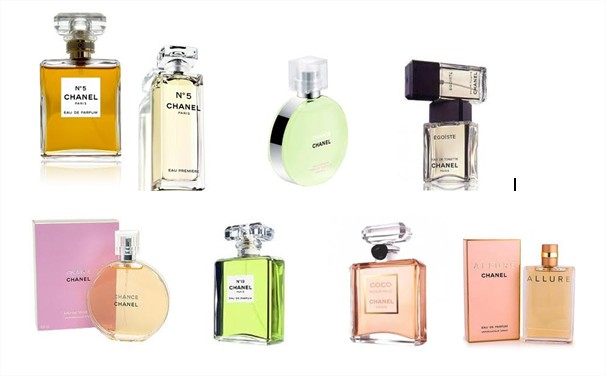 20. Les critiques de film
Lisez les critiques ci-dessous et répondez aux questions suivantes
a) Avec quelle critique êtes-vous le plus d’accord ?
b) Quels journalistes n’ont pas aimé le film ?
c) Ecrivez votre propre critique en quelques lignes" Si cette évocation d’une grande figure de la mode et de la condition féminine manque parfois d’emphase et de rebondissement, le portrait de cette femme rebelle porté par Audrey Tautou est d’une grande finesse, et Poelvoorde plus touchant que jamais." Fabien Menguy (A Nous Paris) 

" Un beau thriller sentimental sur Coco vaut mieux qu’une sage biographie " Thomas Sotinel (Le Monde) 

" Portrait de jeunesse avec un casting idéal, des décors et costumes évocateurs de toiles impressionnistes, une partition élégante, ce biopic accommode les conventions du genre afin de présenter de l’intérieur la genèse de Chanel. " Eithne O’Neill (Positif) 

" Ce n’est pas le jeu d’Audrey Tautou qui risque d’amener un souffle de vie dans ce hall d’exposition surchargé. (…) Depuis le succès de La Mome, le cinéma français s’est mis en application avec le biopic, il va falloir prendre son mal en patience." Jean-Michel Frodon (Les cahiers du cinéma). 

" Pour un film consacré à une révolutionnaire de la haute couture féminine, c’est une œuvre esthétiquement bien sage et conforme : fidèle au scénario et au produit Chanel, mais pas à son esprit génialement inventif " Serge Kaganski (Les Inrocks) 

" Une mise en scène un peu plate et académique, genre « fiction française de qualité » " C.G (Journal du Dimanche) 

" Sobre, élégante : cette évocation des jeunes années de la couturière évite les pièges de la biographie filmée " Pierre Murat (Télérama) 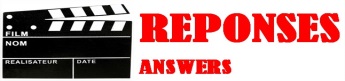 LIENS UTILES 
Warner Bros : Site du film 
Interview d’Anne Fontaine (la réalisatrice) 
Coco avant Chanel : 14 secrets de tournage 
Audrey Tautou (Coco) 
Benoît Poelvoorde (Balsan) 
Vidéo : Chanel et son style 
Vidéo - Interview : Coco Chanel parle de l’éléganceFiche technique du film
Titre : Coco avant Chanel
Réalisateur : Anne Fontaine
Scénario et dialogues : Anne Fontaine, Camille Fontaine, Christopher Hampton et Jacques Fieschi, d'après le livre d'Edmonde Charles-Roux, L'Irrégulière
Lieux de tournage : Trouville-sur-Mer, château de Baronville (Béville-le-Comte), Merville-Franceville-Plage, Cabourg, Haras du Pin, Grasse...
Genre : biopic
Durée : 110 minutes
Date de sortie : 22 avril 2009 Prêt-à-porterLunettesAccessoiresMaroquinerieHaute-CoutureFoulardMaquillageParfumsMontresDes bijouxChaussuresJoaillerie     Un(e) orphelin(e) : an orphanfranc-parler : frankness/td>     Un orphelinat : an orphanageun corset : gaine, corselet, corset/td>     Un baron : a baronsuperflu : superfluous, unnecessary/td>     La mode : the fashionanticonformiste/td>     Une chanteuse de cabaret : a cabaret singerune maîtresse : a lover/td>     Un(e) couturier(ière) : a seamstressavant-gardiste : avant-gardist/td>     Un styliste/couturier : a fashion designercoucher avec : to have sex with/td>     Une plume : a featherun défilé : a fashion show./td>     Un chapeau : a hatlibérer : to free, to release, to liberate/td>     Une calèche : horse-drawn carriagealléger : to lighten, to reduce/td>     Monter à cheval : to horsebackune marque : a brand     Un château : a castlerévéler : to bring to light, to reveal/td>     Une modiste : milliner/hat sellerun protecteur : a sugar daddy/td>     Révolutionner : to revolutionizeun flacon (de parfum) : a bottle/td>     Une publicité : an advertisementune citation : a quote/td>     Yves Saint LaurentChristian LacroixGivenchy     Jean-Paul GauthierGiorgio ArmaniChristian Dior     Pierre CardinChanelValentino     Emanuel UngaroTed LapidusCourrèges